SURAT REKOMENDASI Nomor :           /UN25.1.4/KM/2024Yang bertandatangan di bawah ini:N a m a 	: Dr. Markus Apriono, MM., CRA., CMA.N I P 	: 19640404 198902 1 001Pangkat, Golongan Ruang 	: Penata (Lektor) / III/cJ a b a t a n 	: Wakil Dekan IIIWakil Dekan III Fakultas Ekonomi dan Bisnis Universitas Jember, memberikan Rekomendasi kepada mahasiswa yang namanya tercantum dibawah ini:N a m a 		: NIM 			: Jurusan		: Program Studi		: Semester		:         (  )IPK			:         (  )Tahun Akademik	: 2023/2024No. Hp			: Untuk dipertimbangkan sebagai calon penerima Beasiswa Bank Indonesia mahasiswa dari Fakultas Ekonomi dan Bisnis Universitas Jember.Demikian agar dipergunakan sebagaimana mestinya.	Jember, .......-........- 2023an. DekanWakil Dekan III,Dr. Markus Apriono, MM.NIP. 19640404 198902 1 001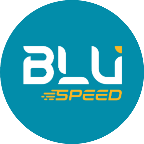 